Announcements – June 10, 2018Please silence your cell phone during worship.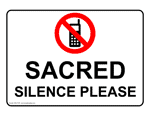 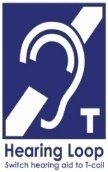 Our sanctuary has a HEARING LOOP.  Please switch hearing aids to T-coil mode.  We have 2 headsets and receivers for use by those without hearing aids. Ask an usher for help.Forgot your offering?  Don’t have your checkbook or cash? Today or any day you can visit our website at zionkearney.com and click on the “giving” tab.  Or, text “zionkearney” (one word) to 77977.  You’ll receive a text back with instructions to start giving.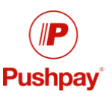 For Your Safety and Security … all exterior doors are locked 15 minutes after the church service begins.  If you are running late please go to the west door for access to the sanctuary.Summer Office Hours… Monday-Friday 9:00-1:00. Confirmation Pictures have arrived. You may pick them up from Shirley after today’s service.LWML Circles will meet Monday, June 11, at 7:00 pm.  Love Circle (Bev’s)will meet at Shirley Oertwig’s home Peace Circle (Margaret’s)will meet at Carol Florang’s home.Next Saturday, June 16, Zion will host the Zone LWML summer board meeting.ALL VBS VOLUNTEERS! (6th graders through adults) are asked to attend an important organizational meeting on Wednesday, June 20, at 7:00 pm.  Please contact Pastor Gaunt (308-455-0552) if you cannot be there.A Benefit Lunch for Kim Vos will be held June 24 from 11 am-2pm in the gym. Admission will be by donation.  Kim has been diagnosed with metastatic breast cancer and will require chemotherapy for another 20 months. The Family of Lewis and Carolyn Westman invites you to a 50th Wedding Anniversary Open House from 1:00 pm – 4:00 pm on Sunday, July 1, 2018.  The celebration will be held at the George Spencer Tasting Room located at 7155 Pawnee Rd, Gibbon, NE. No gifts, please.A Brief Appeal – End of the Fiscal YearI thank God that He has blessed our members in body and soul throughout this year and has led you to give freely from the blessings you have received.  Due to a budget shortfall, however, it is projected that we will finish this fiscal year $15,000 to $20,000 dollars short.  So please faithfully continue your support through the summer months when offerings sometimes decrease.  Also, as God allows, if each of us could provide a small increase during June, then we will be able to finish this year with a balanced budget and avoid having to tap into our reserve funds.                                                                              ~ Pr. DeLoachZion’s Vacation Bible School...will take place July 15-19. The theme for this year is “Splash Canyon – God’s Promise on Life’s Wild Ride!” Each evening there will be classes for those who are 4 yrs. old through 5th grade. Be sure to bring a friend! 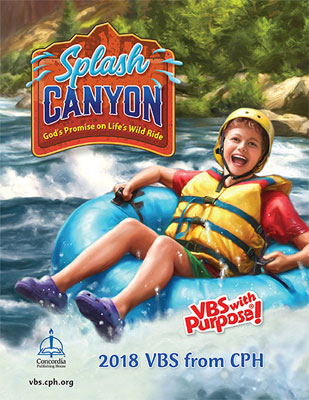 A registration form is available in the narthex.  You may download a registration form from our website www.zionkearney.com or go to vbsmate.com/zionkearney to register online.  We need adult & youth volunteers to help with VBS, please speak with Pastor Gaunt or email him at doug.gaunt@zionkearney.org. School NewsThere is a first grade teaching position available in our school for the next school year.  Please contact Mr. Splittgerber for more information.  anthony.splittgerber@zionkearney.orgStewardship NoteMark 3:35 – “Whoever does the will of God, he is my brother and sister and mother.” Doing the will of God starts with trusting in His Son Jesus Christ. Once we have faith in Him and have been reborn as new creatures through Holy Baptism, we strive to grow in this faith and in a life that agrees with our faith. Growing in generosity, in kindness, and in love across our callings in the home, in church, and in society is growing into the family of God: for all who do His will are his brothers, and sisters, and mothers.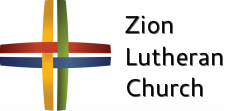 Announcements – June 10, 2018Please silence your cell phone during worship.Our sanctuary has a HEARING LOOP.  Please switch hearing aids to T-coil mode.  We have 2 headsets and receivers for use by those without hearing aids. Ask an usher for help.Forgot your offering?  Don’t have your checkbook or cash? Today or any day you can visit our website at zionkearney.com and click on the “giving” tab.  Or, text “zionkearney” (one word) to 77977.  You’ll receive a text back with instructions to start giving.For Your Safety and Security … all exterior doors are locked 15 minutes after the church service begins.  If you are running late please go to the west door for access to the sanctuary.Summer Office Hours… Monday-Friday 9:00-1:00. Confirmation Pictures have arrived. You may pick them up from Shirley after today’s service.LWML Circles will meet Monday, June 11, at 7:00 pm.  Love Circle (Bev’s)will meet at Shirley Oertwig’s home Peace Circle (Margaret’s)will meet at Carol Florang’s home.Next Saturday, June 16, Zion will host the Zone LWML summer board meeting.ALL VBS VOLUNTEERS! (6th graders through adults) are asked to attend an important organizational meeting on Wednesday, June 20, at 7:00 pm.  Please contact Pastor Gaunt (308-455-0552) if you cannot be there.A Benefit Lunch for Kim Vos will be held June 24 from 11 am-2pm in the gym. Admission will be by donation.  Kim has been diagnosed with metastatic breast cancer and will require chemotherapy for another 20 months. The Family of Lewis and Carolyn Westman invites you to a 50th Wedding Anniversary Open House from 1:00 pm – 4:00 pm on Sunday, July 1, 2018.  The celebration will be held at the George Spencer Tasting Room located at 7155 Pawnee Rd, Gibbon, NE. No gifts, please.A Brief Appeal – End of the Fiscal YearI thank God that He has blessed our members in body and soul throughout this year and has led you to give freely from the blessings you have received.  Due to a budget shortfall, however, it is projected that we will finish this fiscal year $15,000 to $20,000 dollars short.  So please faithfully continue your support through the summer months when offerings sometimes decrease.  Also, as God allows, if each of us could provide a small increase during June, then we will be able to finish this year with a balanced budget and avoid having to tap into our reserve funds.                                                                              ~ Pr. DeLoachZion’s Vacation Bible School...will take place July 15-19. The theme for this year is “Splash Canyon – God’s Promise on Life’s Wild Ride!” Each evening there will be classes for those who are 4 yrs. old through 5th grade. Be sure to bring a friend! A registration form is available in the narthex.  You may download a registration form from our website www.zionkearney.com or go to vbsmate.com/zionkearney to register online.  We need adult & youth volunteers to help with VBS, please speak with Pastor Gaunt or email him at doug.gaunt@zionkearney.org. School NewsThere is a first grade teaching position available in our school for the next school year.  Please contact Mr. Splittgerber for more information.  anthony.splittgerber@zionkearney.orgStewardship NoteMark 3:35 – “Whoever does the will of God, he is my brother and sister and mother.” Doing the will of God starts with trusting in His Son Jesus Christ. Once we have faith in Him and have been reborn as new creatures through Holy Baptism, we strive to grow in this faith and in a life that agrees with our faith. Growing in generosity, in kindness, and in love across our callings in the home, in church, and in society is growing into the family of God: for all who do His will are his brothers, and sisters, and mothers.